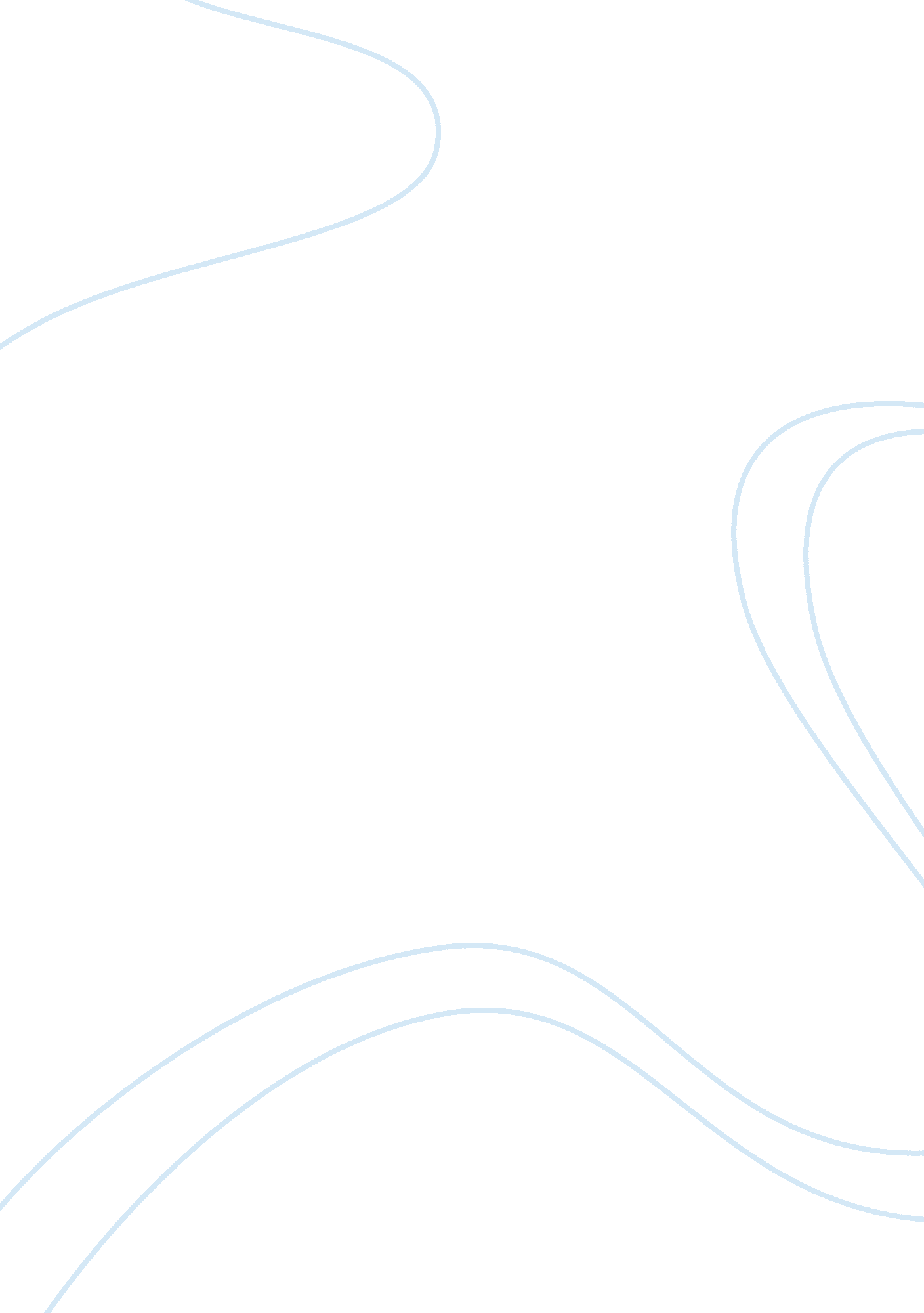 The green mile research paperEntertainment, Movie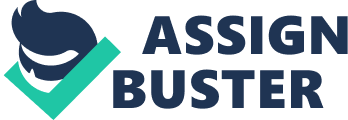 The significance of it is that sometimes people just need a chance to show people that they’ re willing to change if you give them hope. 5. The mouse signifies one of the parts of John Coffey s supernatural powers put inside of the mouse. 6. That humans make mistakes and need some help every once in a while to get them through a certain situation. 7. They leave their jobs because they can t deal with the death of many innocent people that don t deserve to die from a mistake they were accused of. 8. He is still alive because John s powers went inside of him when he cure his OUT in the ginning of the movie. 9. Jesus heals many of his followers and village people from diseases he has come across just like John did. 10. That you should t take risks that you know will potentially kill you and do what you think is right in this world. 11. By always being there for you when you need someone for you we can deal with is never leaving their side. 12. We can respond by doing the little things in life like helping you parents around the house things like that 13. If someone does something right they should of course be praised but when someone does something bad they will be retrieved for it and taken account for and remembered. In my opinion, I enjoyed watching this film because the message of doing the right thing in your mind and helping others when they dearly need It. My favorite part of the movie is when they bring John to the women s house and he heals her of her disease and suffering and she tells John she had a dream that he came and saved her and she gives him a necklace. This movie measures up to the other movies really well. In my opinion, think it is the best movie we have watched along with forest Jump. 